Ułóż zdania twierdzące i przeczące z formami was, wasn’t, were i weren’t.1	Alice / garden / yesterday 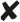 	 Alice wasn’t in the garden yesterday.  ____2	You / here / at ten o’clock 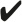 	______________________________________3	The joke / very funny 	______________________________________4	Tim / at the swimming pool 	______________________________________5	Chloe and Olivia / at school / yesterday 	______________________________________6	Two dogs / in the garden 	______________________________________Przetłumacz zdania:Ona była w Londynie wczoraj.Czy ty byłeś w parku wczoraj?Mój przyjaciel nie był w szkole wczoraj.Film był ciekawszy niż książka.My nie byliśmy w szkole wczoraj.